Задание на период дистанционного обучения с 7.02. 2022 по 12.02.2022 в 8 «Б» классе7.027.027.027.027.027.027.027.02ПонедельникПонедельникПонедельникПонедельникПонедельникПонедельникПонедельникПонедельникпредметвремятемаформа проведения урокассылкассылказаданиеспособ передачи и проверки/дата сдачи задания1. английский язык11.50-12.20Повторение: страдательный залогИнтернет источникоф-лайнhttps://testedu.ru/test/english-language/8-klass/stradatelnyij-zalog.htmlhttps://testedu.ru/test/english-language/8-klass/stradatelnyij-zalog.htmlвыполнить тестПрислать на почту ya.wera5@yandex.ru 2. русский язык12.30-13.00Обособленные определения и приложенияоф-лайн (ЦОР):РЭШ§ 33, упр.354 (строго по заданию) ИЛИ РЭШ (урок №38 или 39)Прислать ОЦЕНКУ на почту lobelija@yandex.ru    или в группе3. история13.10-13.40Национальная и религиозная политика в 1725-1762 ггоф-лайн, УМКРабота с материалом для самостоятельной и проектной деятельности с.105-109 и интернет источникамиРабота с материалом для самостоятельной и проектной деятельности с.105-109 и интернет источникамиПрочитать материал и выполнить задания 1-3 рубрики «Думаем, сравниваем, размышляем» с.109Присылать на почту ignatovanastya12345@mail.ru до 08.02 – 14.004. литература14.00-14.30Л.Н. Толстой. Слово о писателе. «После бала». Историческая и философская основа рассказа.Прочитать рассказ5. биология14.40-15.10 Пищеварение в желудке и 12-перстной кишке.оф-лайн (ЦОР), УМКВидеоурок: resh.edu.ru›Предметы›lesson/2493/mainВидеоурок: resh.edu.ru›Предметы›lesson/2493/mainВыполнить тренировочные задания к видеоуроку, ознакомиться с §32 учебника.Зарегистрироваться на платформе РЭШ: https://resh.edu.ru/office/user/link_teacher/?code=4e98c8cfeff7311965f7 до 08.02.22Результаты тренировочных заданий отразятся у меня в личном кабинете.6. обществозн.15.20-15.50Экономика и ее роль в жизни обществаоф-лайн, УМК, ЦОРhttps://resh.edu.ru/subject/lesson/2 944/main/ для повторения темы ознакомьтесь с видеоурокомhttps://resh.edu.ru/subject/lesson/2 944/main/ для повторения темы ознакомьтесь с видеоурокомП.17, конспект. Решить тест на учи.ру https://urls.uchi.ru/l/329227 Тест выполнить до 08.02 - 14.008.028.028.028.028.028.028.028.02вторниквторниквторниквторниквторниквторниквторниквторникпредметвремятемаформа проведения урокаформа проведения урокассылказаданиеспособ передачи и проверки/дата сдачи задания1.  Основы правовых знаний10.20-10.50Практический тренингоф-лайн, (ЦОР)оф-лайн, (ЦОР)https://soc-oge.sdamgia.ru/ Выполнить 3 вариант по обществознанию (тест)Результаты присылать на почту ignatovanastya12345@mail.ru 09.02 до 14.002. геометрия11.50-12.20Синус, косинус и тангенс острого угла прямоугольного треугольникасмешаннаясмешаннаяПодключиться к конференции Zoomhttps://us04web.zoom.us/j/71537257266?pwd=CHfCfDaDlhi4LRyprruM_uRkFt4ofT.1 Идентификатор конференции: 715 3725 7266Код доступа: 123456п.66  Синус, косинус и тангенс острого угла прямоугольного треугольника прочитать, выучить определениянет3. английский язык12.30-13.00Повторение лексического материалаИнтернет ресурс:Демоверсия ВПР 2019 по английскому языку для 8 классаИнтернет ресурс:Демоверсия ВПР 2019 по английскому языку для 8 классаhttps://onlinetestpad.com/ru/test/2359-podbor-zagolovkaВыполнить тестПрислать на почту ya.wera5@yandex.ru 4. ОБЖ13.10-13.40Организация оповещения населения о ЧС техногенного характераУМК, ЦОРУМК, ЦОРhttp://www.youtube.com/watch?v=pvN5W9CCHe0или п.7.1В тетради записать тему урока.Записать действия населения во время сигнала оповещения «Внимание всем!» Записи в тетради прислать 09.02.22 на почту isyomina-valentina@yandex.ru 5. род. литература14.00-14.30Природа Орловщины в стихотворениях И.А. Бунина.Стихотворение Бунина по выборуВы писать по 2-3 примера Эпитетов, метафор, сравнений, олицетворений и др.Прислать на почту lobelija@yandex.ru   или в группе(Не забудьте указать название стихотворения)6. химия14.40-15.10Повторение по теме: Кислоты: классификация и свойства.он-лайн   ZOOMон-лайн   ZOOMТема: 8 Б химия -Суханова  Елена СухановаВремя: 8 февр. 2022 14:45 PM МоскваПодключиться к конференции Zoomhttps://us04web.zoom.us/j/2448234339?pwd=8yVKumWsCN0j2VVtTpobYRIBJmjx0r.1 Идентификатор конференции: 244 823 4339Код доступа: 0220П.25, №7,9, письменно (на странице в тетради крупно написать свою фамилию!)Прислать (фото) на почту:aleshi-lena@yandex.ru 7. физика15.20-15.50Последовательное соединение проводниковОн- лайнzoomОн- лайнzoomТема: Последовательное соединение проводниковВремя: 8 февр. 2022 03:15 PM МоскваПодключиться к конференции Zoomhttps://us05web.zoom.us/j/81707179440?pwd=SmJsb1NUSmVScDN0d1pPWU9lZ2lXQT09 Идентификатор конференции: 817 0717 9440Код доступа: Sd0q1uП.48,упр.32 (4)выполнить задание и прислать на почту Почта:  natalya.skukina@yandex.ru9.029.029.029.029.029.029.029.02средасредасредасредасредасредасредасредапредметвремятемаформа проведения урокаформа проведения урокассылказаданиеспособ передачи и проверки/дата сдачи задания1. информатика 12.30-13.00Алгоритмическая конструкция «ветвление»Повторение.Урок 09.оф-лайн (ЦОР): РЭШ – Российская Электронная Школаоф-лайн (ЦОР): РЭШ – Российская Электронная Школаhttps://resh.edu.ru/subject/lesson/3254/main/Составить конспект, записать решение примеров. Выполнить 2-3 тренировочных задания.Прислать на почту tg.efremova@yandex.ru 2. английский язык13.10-13.40АудированиеИнтернет ресурсДзенИнтернет ресурсДзенhttps://yandex.ru/video/preview/7186248763343691864Прослушать интервью. Написать пересказ по-русски, что поняли.Прислать на почту ya.wera5@yandex.ru 3. русский язык14.00-14.30Обособленные определения, выраженные причастными оборотамиРЭШРЭШ§ 33,  упр.360 ИЛИ РЭШ (урок №38 или 39)Прислать на почту lobelija@yandex.ru   или в группе4. физ-ра14.40-15.10Способы двигательной (физкультурной) деятельности. Спортивные игры. РЭШРЭШhttps://resh.edu.ru/subject/lesson/3217/train/#191646 Выполнить в тренировочных заданиях № 1,2,3,4,5. Ответы записать на лист или сфотографироватьПочта JekCORPORATION57@yandex.ru(работы подписываем)5. ПРЗМ15.20-15.50Решение квадратных уравнений по формулам корнейофлайнофлайнhttps://resh.edu.ru/subject/lesson/3137/train/#190232скриншоты ответов прислать на почту velikii_slip@mail.ru6. алгебра16.00-16.30Решение квадратных уравнений по формулам корнейофлайнофлайнhttps://resh.edu.ru/subject/lesson/3137/train/#190232скриншоты ответов прислать на почту velikii_slip@mail.ru10.0210.0210.0210.0210.0210.0210.0210.02четвергчетвергчетвергчетвергчетвергчетвергчетвергчетвергпредметвремятемаформа проведения урокаформа проведения урокассылказаданиеспособ передачи и проверки/дата сдачи задания1. русский язык12.30-13.00Особенности обособления приложенийskysmartskysmarthttps://edu.skysmart.ru/teacher/homework/nogahomito Выполнить задание по ссылкеПроверка учителем результатов на сайте2. геометрия13.10-13.40Значения синуса, косинуса и тангенса для углов 30, 45и 60смешаннаясмешаннаяПодключиться к конференции Zoomhttps://us04web.zoom.us/j/71537257266?pwd=CHfCfDaDlhi4LRyprruM_uRkFt4ofT.1 Идентификатор конференции: 715 3725 7266Код доступа: 123456https://resh.edu.ru/subject/lesson/2019/train/#155956  выполнить тренировочные заданияскриншоты ответов прислать на почту velikii_slip@mail.ru3. география14.00-14.30Природа арктических пустынь, тундр и лесотундроф-лайн : РЭШоф-лайн : РЭШhttps://resh.edu.ru/subject/lesson/1701/main/ Посмотреть видеоурок 23https://resh.edu.ru/subject/lesson/1701/train/#206201 Выполнить  тренировочное задание. Сделать скрин всей страницы с результатами выполнения)Выполнить задание, прислать скрин или фото 4. литература14.40-15.10Социально-нравственные проблемы в рассказе. Образ рассказчика. Особенности композиции, психологизм рассказа.Прочитать рассказПисьменно ответить на любой вопрос после рассказа5. химия15.20-15.50Повторение по теме: Кислоты: классификация и свойства.оф-лайн (ЦОР): РЭШоф-лайн (ЦОР): РЭШhttps://resh.edu.ru/subject/lesson/2055/main/ Контр. Задания В-1 №1-3 Прислать на почту:aleshi-lena@yandex.ru 11.02 до 12.00. 6.физ-ра16.00-16.30Знания о физической культуре. ФутболРЭШРЭШhttps://resh.edu.ru/subject/lesson/3216/train/#210240 Выполнить в тренировочных заданиях № 1,2,3,4. Ответы записать на лист или сфотографироватьПочта JekCORPORATION57@yandex.ru(работы подписываем)11.0211.0211.0211.0211.0211.0211.0211.02пятницапятницапятницапятницапятницапятницапятницапятницапредметвремятемаформа проведения урокаформа проведения урокассылказаданиеспособ передачи и проверки/дата сдачи задания1. экономика 12.30-13.00Что такое кредитованиеОн-лайн в ZOOM.Он-лайн в ZOOM.https://us04web.zoom.us/j/6676638277?pwd=a0dKY25OUzky..

Идентификатор конференции: 667 663 8277
Код доступа: 9ztdTXВремя подключения 12:30https://testedu.ru/test/texnologiya/8-klass/domashnyaya-ekonomika-test-3.html решить тест и результаты прислать на почту.Прислать на почту angelnast2015@yandex.ru 11.02. до 19:002. музыка13.10-13.40Балет «Кармен-сюита»ЦОРЦОРВидеоурокhttp://www.youtube.com/watch?v=grSpwho3KJQХабанера Кармен из балетаhttp://www.youtube.com/watch?v=J1q6sz1dJD4Просмотреть оба видеофрагмента.Подготовить устный рассказ об истории создания балета «Кармен-сюита»Устный ответ представить на следующем уроке 18.02.223.  алгебра14.00-14.30Решение задач с помощью квадратных уравненийсмешаннаясмешаннаяПодключиться к конференции Zoomhttps://us04web.zoom.us/j/71537257266?pwd=CHfCfDaDlhi4LRyprruM_uRkFt4ofT.1 Идентификатор конференции: 715 3725 7266Код доступа: 123456Учебник часть 1, п.5 с.151-153 прочитать, разобратьУчебник часть 2 с.163 №28.22, 28.23прислать на почту velikii_slip@mail.ru чёткую фотографию решения, подписать ФИ и класс4.  физ-ра14.40-15.10Способы двигательной (физкультурной) деятельности. ФутболРЭШРЭШhttps://resh.edu.ru/subject/lesson/3215/train/#191616 Выполнить в тренировочных заданиях № 1,2,3. Ответы записать на лист или сфотографироватьПочта JekCORPORATION57@yandex.ru(работы подписываем)5. биология15.20-15.50Всасывание. Роль печени.оф-лайн (ЦОР), УМКоф-лайн (ЦОР), УМКВидеоурок:  interneturok.ru›lesson/biology/8-klass…vsasyvanie…§33, письменно ответить на вопрос: Печень называют «химической лабораторией», «продовольственным складом», «диспетчером организма». Что лежит в основе таких образных выражений?Задание будет проверено на следующем уроке в школе.6. ИЗО16.00-16.30Цвето-тоновые отношения.    оф-лайн (ЦОР): УМКоф-лайн (ЦОР): УМКhttps://zen.yandex.ru/video/watch/5e8b4ab86569f66155db88c4Выполнить рисунок натюрморта в графике.Прислать на почту venediktowa.lyuba@yandex.ru 12.0212.0212.0212.0212.0212.0212.0212.02субботасубботасубботасубботасубботасубботасубботасубботапредметвремятемаформа проведения урокаформа проведения урокассылказаданиеспособ передачи и проверки/дата сдачи задания1. алгебра9.40-10.10Рациональные уравнения. Алгоритм решения рациональных уравненийсмешаннаясмешаннаяПодключиться к конференции Zoomhttps://us04web.zoom.us/j/71537257266?pwd=CHfCfDaDlhi4LRyprruM_uRkFt4ofT.1 Идентификатор конференции: 715 3725 7266Код доступа: 123456Учебник часть 1п.1 с.155-157 прочитать, разлбратьУчебник часть 2 выполнить №29.1-29.5(а)прислать на почту velikii_slip@mail.ru чёткую фотографию решения, подписать ФИ и класс2. география10.20-10.50Природа лесных зон  оф-лайн : РЭШоф-лайн : РЭШhttps://resh.edu.ru/subject/lesson/1702/main/ Посмотреть видеоурок 24https://resh.edu.ru/subject/lesson/1702/train/#185714 Выполнить  тренировочное задание. Сделать скрин всей страницы с результатами выполнения)Выполнить задание, прислать скрин или фото 3. физика11.10-11.40Параллельное соединение проводников.Он- лайнzoomОн- лайнzoomТема: Zoom meeting invitation - Zoom Meeting Наталья СкукинаВремя: 12 февр. 2022 11:15 AM МоскваПодключиться к конференции Zoomhttps://us05web.zoom.us/j/89932352722?pwd=dnY2c1JWa1ZhVTRjWjNGSmVGSWUwdz09Идентификатор конференции: 899 3235 2722Код доступа: ryx0SkП.49,упр.33 (5)13.02, выполнить задание и прислать на почтуПочта:  natalya.skukina@yandex.ru4. немецкий язык11.50-12.20Межличностные взаимоотношенияhttps://znayka.cc/uchebniki/7-klass/nemetskij-yazyk-7-klass-averin-dzhin-rorman-seriya-gorizonty/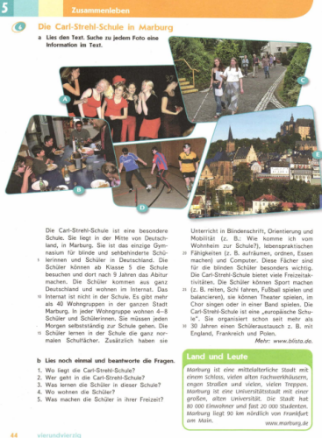 У с.44 у.6(а) читать, переводить устноНа уроке 19.02.225. история12.30-13.00Внутренняя политика и экономика России в 1725-1762 ггОн-лайн ZOOMОн-лайн ZOOMПодключиться к конференции Zoomhttps://us04web.zoom.us/j/9772848669?pwd=jNZ6JKL8ANHVSgcZTgQgDijYA_6vyg Идентификатор конференции: 977 284 8669Код доступа: 3CPPHRВремя: 12:30П.15, учить. Решить тест на учи.ру перейдя по ссылке https://uchi.ru/c/2926255/i/rbebhgynt?r=m илиhttps://urls.uchi.ru/l/a4eb7d Тест можно проходить 12.02 в любое время.6. технология13.10-13.40«Проведение примерки, устране ние дефектов». «Обработка засте жки-молнии».УМКУМКУчебник «Технология  7 класс» Н. В. Синица, В. Д. Симоненко, (фотографии страниц и  рисунка по WhatsApp-у)§21.В рабочей тетради: краткий конспект, выполнить рисунок.Прислать на почту balancevanatolij@yandex.ru